The Doorbell Rang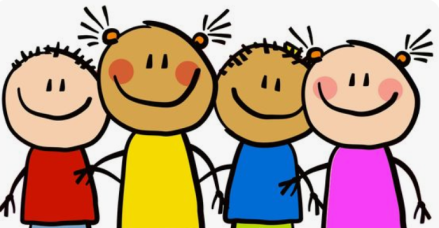 People at the table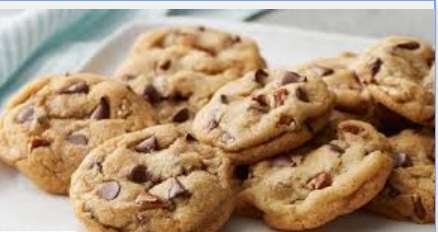 How many cookies does each person get?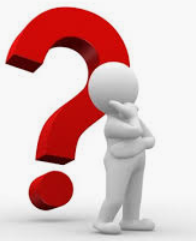 Any cookies left over23456789101112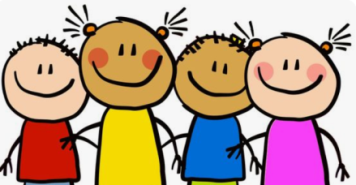 People at the tableHow many cookies does each person get?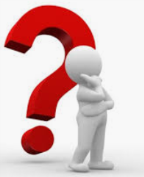 Any cookies left over	Remember remainders! (12÷ 5  = 2 r2)Record212 ÷ 2 = 3456789101112